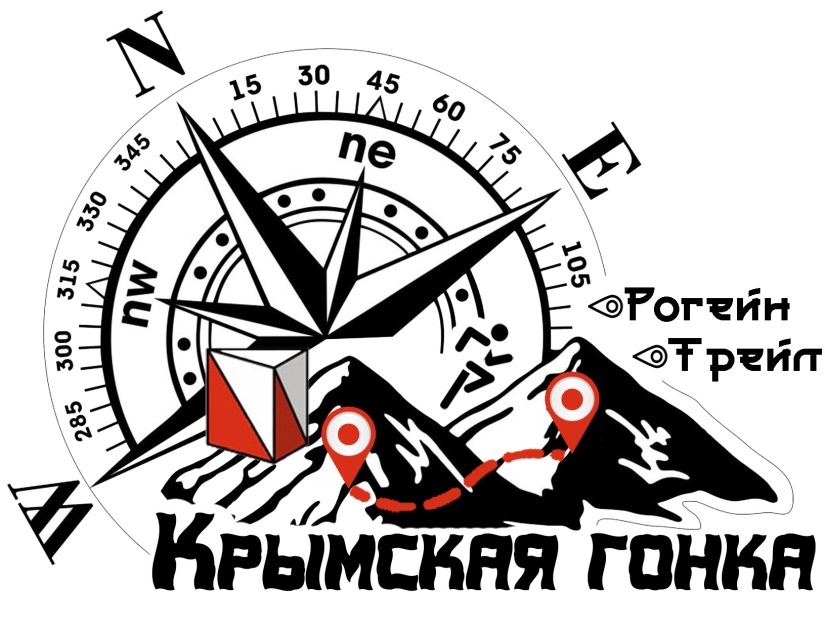 Положениео проведении спортивного мероприятия «Крымская гонка 2023»1. Цель проведения«Крымская гонка 2023» (далее Гонка) проводится с целью популяризации спортивного ориентирования, рогейна, спортивного туризма, трейлраннинга (далее по тексту - Трейл), приключенческих гонок в России, Республике Крым, выявления наиболее подготовленных спортсменов.2. Организаторы и Партнеры Гонка проводится инициативной группой КСО «Таврика»При поддержке ориентировщиков и трейлраннеров Республики Крым и Федерации спортивного ориентирования Республики Крым.3. Время и место проведенияВремя проведения: 16 сентября  2023 г.Место старта: Республика Крым, Алуштинский городской округ, Ангарский перевалКоординаты стартового лагеря: 44.755502, 34.342000Гонка будет проходить в горных районах полуострова Крым, с перепадом высот до 1200 метров. Имеется много скальных выходов различной высоты, от пологих до вертикальных.4. Правила проведения, определение результатовПрограмма Гонки состоит из двух форматов:- Трейл (30+ км с набором высоты до 2300 метров)- Рогейн (2 часа, 4 часа и 6 часов)Дистанции заданы контрольными пунктами (далее КП). Для контроля прохождения дистанции применяется система электронной отметки SFR.Гонка состоит из следующих дистанций: «Трейл Крымская гонка» (беговой): общая протяженность дистанции около 30 км, контрольное время 8 часов, (ориентировочное время победителя: 4 – 4,5 часа) Дистанция состоит из маркированной трассы с электронной отметкой на крайних точках, дополнительно будет доступен трек для навигационных устройств (часов и мобильных телефонов)Зачеты: М (мужчины, одиночные участники), Ж (женщины, одиночные участники);«Рогейн Крымская гонка 2 – часа»:  контрольное время 2 часаЗачеты: М (мужчины, одиночный зачет), Ж (женщины, одиночный зачет), Д (парные участники 2-3 человека от 14 – 18 лет);«Рогейн Крымская гонка 4 – часа»:  контрольное время 4 часаЗачеты: М (мужчины, парные участники (команда 2-3 человека)), Ж (женщины, парные участники (команда 2-3 человека)) МЖ (смешанные группы (команда 2-3 человека));«Рогейн Крымская гонка 6 – часов»:  контрольное время 6 часовЗачеты: М (мужчины, парные участники (команда 2-3 человека)), Ж (женщины, парные участники (команда 2-3 человека)) МЖ (смешанные группы (команда 2-3 человека));Для форматов Рогейна на карте нанесены контрольные пункты, в сопроводительной легенде КП указана дополнительная информация. Порядок взятия КП - ориентирование по выбору.  Карты для спортивного ориентирования масштаба 1:15 000, сечение рельефа 5 метров. Размер карт: для 2 часового рогейна – 1 карта А3, для 4 и 6 часового рогейна – 2 карты А3. Карты герметизированы. Использование навигационных приборов (за исключением - компаса) для форматов рогейна (включая: телефоны и часы (с навигационными функциями), навигаторы) запрещено.КП на дистанции представляет собой оранжево-белую матерчатую призму (КП спортивного ориентирования) со станцией электронной отметки SFR. В случае несрабатывания электронной отметки, отметка производится участником при помощи компостера, расположенного на электронной станции КП, на карте и предъявляется на финише судье финиша. КП установлены на стволах деревьев или на других объектах на высоте до 1 метра и хорошо различимы с расстояния в несколько десятков метров. Очки определяются по сумме первых цифр КП в зависимости от сложности и расположения (от 1 до 9 очков).  В случае участия в каком-либо Зачете менее 5 команд организаторы оставляют за собой право объединить Зачеты в рамках одного Класса.Место старта, брифинга, пункта питания и финиша гонки для всех классов совпадают.Команда, состоящая из двух и более человек, не имеет права разделяться на дистанции и разница во времени появления участников команды на каждом КП и финише не должна превышать 1 минуты. Во время соревнований участники должны находиться в пределах голосового контакта с другими членами своей команды. Финиш засчитывается по последнему участнику команды.В случае если в команде из двух и более участников один участник по каким-либо причинам сходит с дистанции, то команда дисквалифицируется. При этом оставшиеся участники могут продолжить участие в Гонке вне зачета.При несогласии с результатами участники Гонки могут в течение часа после их объявления направлять протесты организаторам.Результаты будут опубликованы в течение недели в информационных источниках Гонки.Для всех дистанций старт – общий.Победители в классе Трейл определяются по наименьшему времени, затраченному на преодоление дистанции, при условии взятия всех КП, расположенных на маркированной трассе. Победители в классах Рогейн  определяются по максимальному количеству очков. При равенстве очков – победители определяются по меньшему времени. За каждую полную и не полную «просроченную» минуту (опоздания на финише) с результата вычитается 2 балла. За превышение контрольного времени более чем на 30 минут – команда/участник считается дисквалифицированной.  Внимание! Гонка (все дистанции) является автономной! Питание для участников Гонки всех дистанций будет осуществляться в стартовом лагере после финиша. Во время прохождения дистанций участники обеспечивают питание самостоятельно, пункты питания на дистанциях не предусмотрены! 5. Регистрация участников. Порядок внесения стартовых взносовПредварительные заявки команд на участие в Гонке принимаются по ссылке на официальном сайте Гонки через сиcтему ORGEO.	На указанный участником при регистрации адрес электронной почты будет выслано письмо с бланками, обязательными для заполнения и предъявления на мандатной комиссии, и реквизитами для  оплаты заявки.Расходы, связанные с проведением Гонки, судейством, награждением, питанием  и выпуском сувенирной продукции несут организаторы за счет благотворительной помощи, вносимой участниками Гонки. Мероприятие проводится в соответствии с нормами Гражданского Кодекса РФ, то есть не является спортивным соревнованием, а является гражданским соревновательным мероприятием. Участники принимают участие в Соревновании только в случае полного и  безоговорочного согласия с данным Положением и подачей заявки, размещенным на официальном сайте Гонки, своей заявкой подтверждают это. Регистрируясь на мероприятие, участники дают свое согласие на обработку организаторами Гонки своих персональных данных в понимании Федерального закона от 27.07.2006 № 152-ФЗ «О персональных данных». Организаторы оставляют за собой право отказать команде в регистрации на Гонку без объяснения причин.Размер благотворительной помощи на 1 человека для участия в Гонке составляет:Трейл Крымская гонка и  Рогейн Крымская гонка 2 – часа – 1000 руб. Рогейн Крымская гонка 4 – часа и Рогейн Крымская гонка 6 – часов – 1500 руб.Если команда по тем или иным причинам не сможет принять участия в гонке, а взнос уже оплачен – он не возвращается.6. Требования к участникамК дистанциям Гонки допускаются участники не моложе 18 лет, не имеющие медицинских противопоказаний. Всю ответственность за свою безопасность участник несет сам, что заверяется письменно при предъявлении заполненных бланков на мандатной комиссии.К дистанции класса Рогейн  Крымская гонка 2 часа допускаются участники возрастом от 14 до 18 лет (в зачет Д (парные участники 2-3 человека), не имеющие медицинских противопоказаний, при обязательном наличии письменной расписки от одного из родителей, подтверждающей разрешение на участие в Гонке и при наличии заряженного мобильного телефона. Всю ответственность за безопасность такого участника несет родитель, что заверяется письменно при регистрации перед стартом. Участники обязаны соблюдать Правила дорожного движения.Запрещается: - двигаться по трассе  Симферополь-Алушта-Ялта (М18 Е105) и пересекать трассу в неотведенных для этого местах. Допускается пересечение трассы исключительно в четырех местах: пешеходный переход на Ангарском перевале, дренажный тоннель под трассой в районе ост. Сосновка (Железный мост), дренажный тоннель под трассой в районе ост. Сосновка (Электроподстанция) и пешеходный переход в районе памятника Кутузовский фонтан (места перехода отмечены на карте и промаркированы (для Трейла)).- находиться на дистанции в состоянии опьянения (алкогольного, наркотического или иного).7. Обязательное снаряжение участника:Обязательное снаряжение для каждого участника во всех классах Гонки во время прохождения дистанции:фляга или гидратор для воды (для форматов: Трейл Крымская гонка, Рогейн Крымская гонка 4 – часа, Рогейн Крымская гонка 6 – часов)карта с дистанцией (выдается организаторами),чип электронной отметки, закрепленный на запястье контрольным браслетом,компас,личная медицинская аптечка, включающая в себя обезболивающие и перевязочные средства, заряженный мобильный телефон с контактами организаторов и положительным балансом на счету,Рекомендуемое снаряжение:фляга или гидратор для воды (для формата Рогейн Крымская гонка 2 – часа).Фонарь (для Трейла и Рогейна 4, 6 часов)Наличие обязательного снаряжения будет проверено непосредственно перед стартом. При отсутствии обязательного снаряжения Организаторы оставляют за собой право отказать участнику или команде в выходе на старт.Участник обязан преодолеть всю дистанцию с набором обязательного снаряжения. За отсутствие на дистанции обязательного снаряжения – дисквалификация.8. Регламент Гонки:Организаторы встречают участников на месте старта 16 сентября 2023 г., где, начиная с 08.00, проводится регистрация заявившихся ранее команд.Участники после регистрации получают «Пакет Участника»:чип электронной отметки SFR для каждого участникаконтрольный браслет для крепления чипа на запястье руки,Регистрация заканчивается 16 сентября в 9.30.В случае утери участником чипа, участник обязан возместить организаторам стоимость чипа в размере 900 рублей.Предварительный регламент Гонки:16 сентября 2023 г.с 7.00 - Прибытие и размещение участников.с 7:00 до 09:00  Регистрация участников, выдача карт.в 09:30 Торжественное открытие Гонки. Брифинг для участников.в 10:00 - Старт участников всех классов Гонки.12:00 -  Окончание контрольного времени дистанции «Рогейн Крымская гонка 2 – часа».13:00 - Награждение победителей и призеров на дистанции «Рогейн Крымская гонка 2 – часа».14:00 - Окончание контрольного времени дистанции «Рогейн Крымская гонка 4 – часа».15:00 - Награждение победителей и призеров на дистанции «Рогейн Крымская гонка 4 – часа».16:00 - Окончание контрольного времени дистанции «Рогейн Крымская гонка 6 – часов».17.00 - Награждение победителей и призеров на дистанции «Рогейн Крымская гонка 6 – часов» и дистанции Трейл Крымская гонка.18:00 - Отъезд участников, закрытие лагеря.	В Регламент могут быть внесены незначительные изменения9. НаграждениеНаграждение проводится на месте финиша в момент общего награждения каждой дистанции. Победители и призеры награждаются памятными призами и грамотами. 10. Безопасность участниковУчастники Гонки лично ответственны за свою безопасность и здоровье, осведомлены, что предложенные дистанции являются потенциально небезопасными, как в техническом, так и в физическом и моральном плане, подтверждают достаточность своих физических возможностей для участия в Гонке.Телефоны организаторов для экстренной связи напечатаны на каждом комплекте карт.Факт подачи заявки и участия в Гонке означает полное и безоговорочное согласие с данным Положением и Договором Публичной оферты, а также отказ от каких-либо претензий Участника к Организаторам по возмещению морального и/или материального вреда, полученным им вследствие участия в Гонке.Участники, не обладающие полной дееспособностью, подтверждают факт наличия письменного согласия на своё участие в Гонке, полученного от своих законных представителей. Организаторы не организуют эвакуацию сошедших с дистанции участников и не предоставляют какого-либо снаряжения для отдыха.11. Размещение и питание участниковРазмещение участников предусмотрено в полевых условиях в личных палатках на территории стартового лагеря. В стартовом лагере для комфорта и удобства участников Организаторами будут предоставлены питьевая вода, а также туалет. С 14.00 – 16.00 для участников Гонки будет организовано горячее питание, горячий чай и печенье в стартовом лагере. Иных пунктов питания на дистанции не предусмотрено.Организаторы не несут ответственности за автотранспорт и вещи, оставленные участниками в личных палатках.Организаторы предоставят всю информацию об удобных способах прибытия в стартовый лагерь. 12. Защита окружающей средыУчастники должны уважать окружающую природу и полностью исключить загрязнение  стартового лагеря и дистанции. За несоблюдение данных правил может последовать дисквалификация. Организаторы обеспечивают пункты сбора мусора в стартовом лагере и пакеты для мусора.13. ДисквалификацияУчастник Гонки может быть дисквалифицирован за следующие нарушения: нарушение Правил дорожного движения и настоящего Положения,отсутствие обязательного снаряжения на протяжении дистанции,повреждение контрольного браслета чипа,использование любого механического транспорта, а также помощь посторонних лиц, не участвующих в Гонке (данное правило не запрещает взаимопомощи участников Гонки, если таковая окажется необходимой),разделение участников команд из двух и более человек более чем более чем на 1 минуту на КП,нахождение на дистанции в состоянии опьянения (алкогольного, наркотического или иного),грубое неуважение к участникам, организаторам и зрителям Гонки,невыполнение требований организаторов во время нахождения на дистанции и в базовом лагере.14. Изменения в условияхВ случае непредвиденных погодных или иных форс-мажорных ситуаций, связанных с безопасностью  участников, Организаторы имеют право изменения условий проведения Гонки. Возможные изменения будут опубликованы в информационных источниках Гонки сразу при получении информации об изменениях, либо на предстартовом брифинге.15. Спонсорство и рекламаВсе организации и частные лица, желающие оказать спонсорскую помощь и (или) разместить рекламу в зоне проведения Гонки, должны обратиться к организаторам соревнований до 01 сентября 2023 года.16. Контактная информацияАккаунт в ВKонтакте: https://m.vk.com/crimeanraceТелефоны организаторов: +79787342589 Александр, +79789907819 Дмитрий e-mail: crimean_race@mail.ruДанное Положение является официальным приглашением к участию в Гонке.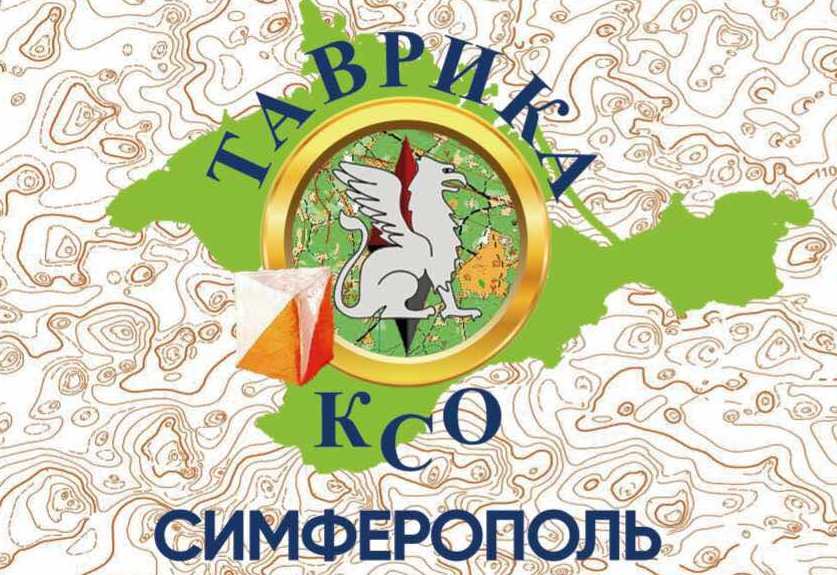 